Menus du 26 Octobre au 27 Novembre 2020Menus du 26 Octobre au 27 Novembre 2020Menus du 26 Octobre au 27 Novembre 2020Menus du 26 Octobre au 27 Novembre 2020Menus du 26 Octobre au 27 Novembre 2020LundiMardiMercrediJeudiVendredi26 Octobre CentreTarte aux fromageBoule de bœuf à la provençaleRiz camarguais Flan caramel27 octobre CentreConcombrePoisson meunièreCarottes en rondellesFromage/Fruit28 octobre CentreQuiche/saladeJambon poiléPurée maisonYaourt29 octobre CentreSalamis/cornichonHaché de veauPoêlée de Légumes Compote biscuit30 octobre Halloween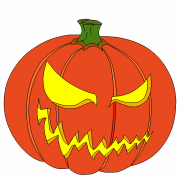 Duo de CruditésNuggets de pouletPomme/saladeFromage/2 NovembrePotage tomatePoisson sauce hollandaiseEblyFlan vanille3 NovembreCarottes râpées bioBourguignon PdtFromage/Fruit4 Novembre CentreSaucisson/cornichonLazagne/salade Yaourt4 NovembreFriand/saladeCordon bleuHaricots verts bioSalade de fruit 5 NovembreTabouléLentilles aux saucissesFromage/Fruit9 NovembreSalade de pate Poulet aux épicesLégumesCrème chocolatée 10 NovembreBeurre de maquereaux     Porc aux petits oignonsPurée maisonCompote Bio/Biscuit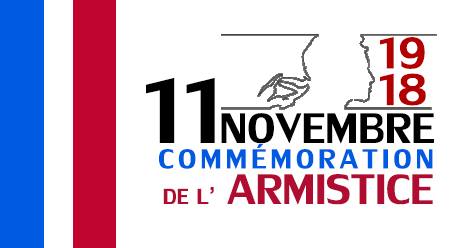 12 NovembreGougère/saladeŒuf poché Epinard béchamelFormage/ Fruit13 NovembreBetterave fraichePoisson meunièrePoêlé de rizFromage/Fruit16 NovembreSaladeCheeseburger/FritesFromage blanc17 NovembrePotage de légumesBoule de veauGratin de courgettesCrêpe au chocolat 18 Novembre CentreQuiche/saladeHaché de bœufHaricots beurreFromage/Fruit19 NovembreSalade aux croutons PoissonSemoule bioRiz au lait maison20 NovembreMacédoine de légumesPaupiette de lapinPetits poisFromage/Fruit23 NovembrePizza/saladeChoucrouteCrème vanille24 NovembreSalade niçoise Poisson panéMélange de légumesFromage/Fruit25 Novembre CentreCarottes râpées bioPilon de poulet Purée de légumesCompote/Biscuit26 NovembreSalade Hachis Parmentier maison Yaourt bio27 NovembrePâté cornichonVeau marengo Coquillette Fromage/ Fruit